Załącznik 6FSzczegółowy opis przedmiotu dostawy – Formularz cenowy dla części 6: Dostawa pomocy dydaktycznych opartych na metodzie PECS„Utworzenie nowych miejsc przedszkolnych dla dzieci z obszaru Gminy Międzyrzecz w tym wsparcie dla przedszkola prowadzonego przez Powiat Międzyrzecki” realizowanego w ramach Regionalnego Programu Operacyjnego Lubuskie 2020 w ramach  Oś 8. Nowoczesna edukacja, Działanie 8.1. Poprawa dostępności i jakości edukacji przedszkolnej, Poddziałanie 8.1.1. Poprawa dostępności i jakości edukacji przedszkolnej – projekty realizowane poza formułą ZITLp.NazwaOpisIlośćsztuk/zestawówMiejsce dostawyCena jednostkowa netto [PLN]Stawka VAT [%]Wartość netto [PLN](4X6)Wartość brutto [PLN](8+należny podatek VAT)Nazwa oferowanego produktu (marka)123456789101. Pomoc dydaktyczna do komunikacji AAC - komplet kart lub równoważne Z uwagi na specyfikę przedmiotu zamówienia polegającą na realizacji przez nauczycieli zajęć 
w oparciu o wykorzystanie metody PECS (Picture Exchange Communication System)  należy dostarczyć niezbędne pomoce dydaktyczne wykorzystujące ww. metodę.Komplet ten zawiera 5 kart “Przerwa”, 2 karty “Pomoc”, 2 karty “Czekaj”, rzepy Velcro®. Wszystkie karty wykonane z grubego i wytrzymałego poliwinylu.  Min. gwarancja 12 m-cy. Zdjęcie poglądowe.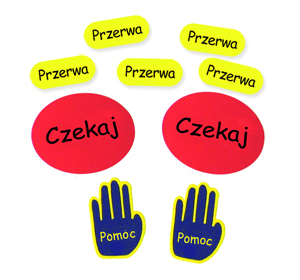 5SOSW w Międzyrzeczu2.Pomoc dydaktyczna do komunikacji AAC-mini pasek zdaniowy lub równoważneZ uwagi na specyfikę przedmiotu zamówienia polegającą na realizacji przez nauczycieli zajęć 
w oparciu o wykorzystanie metody PECS (Picture Exchange Communication System)  należy dostarczyć niezbędne pomoce dydaktyczne wykorzystujące ww. metodę.Mini pasek zdaniowy o wymiarach min. 11,5cm x 2,5cm. Wykonany z grubego, wytrzymałego poliwinylu. Każdy pasek zdaniowy zawiera jeden twardy oraz jeden miękki rzep Velcro®.  Min. gwarancja 12 m-cy. Zdjęcie poglądowe.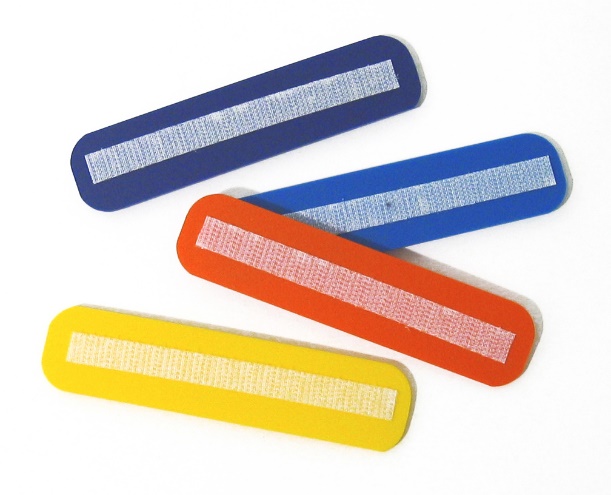 7SOSW w Międzyrzeczu3.Pomoc dydaktyczna do komunikacji AAC - duża książka do komunikacji lub równoważneZ uwagi na specyfikę przedmiotu zamówienia polegającą na realizacji przez nauczycieli zajęć 
w oparciu o wykorzystanie metody PECS (Picture Exchange Communication System)  należy dostarczyć niezbędne pomoce dydaktyczne wykorzystujące ww. metodę.Duża książka do komunikacji PECS w formie segregatora o rozmiarach min. 26cm x 23cm, Przeznaczona do wklejania obrazków PECS, wykonana z grubego i wytrzymałego materiału. Tył książki jest dłuższy niż przód, aby można było przyczepiać pasek zdaniowy. Książka zawiera pasek zdaniowy, dwa duże wkłady, twarde rzepy Velcro®Min. gwarancja 12 m-cy. Zdjęcie poglądowe.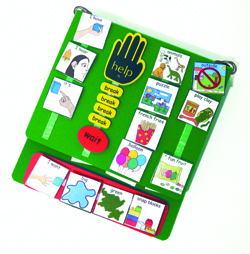 15SOSW w Międzyrzeczu4.Pomoc dydaktyczna do komunikacji AAC - Duże wkłady do książki do komunikacji lub równoważneZ uwagi na specyfikę przedmiotu zamówienia polegającą na realizacji przez nauczycieli zajęć 
w oparciu o wykorzystanie metody PECS (Picture Exchange Communication System)  należy dostarczyć niezbędne pomoce dydaktyczne wykorzystujące ww. metodę.Duże wkłady do książki do komunikacji PECS wykonane z grubego, wytrzymałego winylu. Każda strona posiada wymiar min. 21cm x 16cm. Do wkładów załączone są rzepy Velcro® do samodzielnego montażu. Komplet wkładów zawiera 6 sztuk z różnokolorowymi zakładkami ułatwiającymi przewracanie stron. 
Min. gwarancja 12 m-cy. Zdjęcie poglądowe.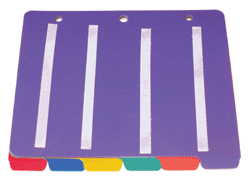 15SOSW w Międzyrzeczu5.Pomoc dydaktyczna do komunikacji AAC - pasek do książki do komunikowania się lub równoważneZ uwagi na specyfikę przedmiotu zamówienia polegającą na realizacji przez nauczycieli zajęć 
w oparciu o wykorzystanie metody PECS (Picture Exchange Communication System)  należy dostarczyć niezbędne pomoce dydaktyczne wykorzystujące ww. metodę.Pasek do książki do komunikowania się PECS o wymiarach min. 2cm x 90 cm obrotowy z zaczepami z każdej strony do łatwego montażu. Zapewnia uchwyt do książek, aby można go było zawiesić na wieszaku lub z tyłu na krześle a także na ramieniu. 
Min. gwarancja 12 m-cy. Zdjęcie poglądowe.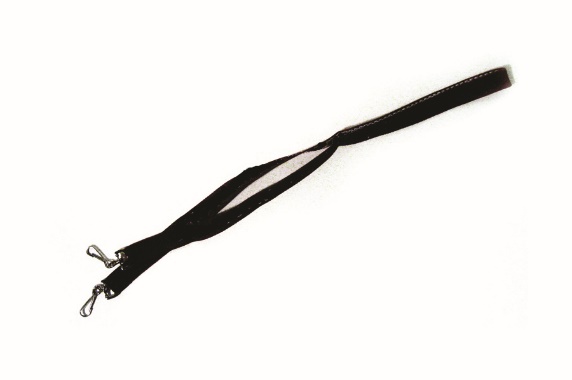 15SOSW w Międzyrzeczu6.Pomoc dydaktyczna do komunikacji AAC - kolekcja obrazków lub równoważneZ uwagi na specyfikę przedmiotu zamówienia polegającą na realizacji przez nauczycieli zajęć 
w oparciu o wykorzystanie metody PECS (Picture Exchange Communication System)  należy dostarczyć niezbędne pomoce dydaktyczne wykorzystujące ww. metodę.Kolekcja min. 2500 obrazków na płycie CD dopasowana do wszystkich grup wiekowych i wspomagająca zarówno ekspresywne jak i receptywne systemy AAC. Obrazki  o bardzo wysokiej rozdzielczości można powiększać do rozmiaru całej strony. Mogą być używane na każdym oprogramowaniu, które obsługuje format JPG.Min. gwarancja 12 m-cy. Zdjęcie poglądowe.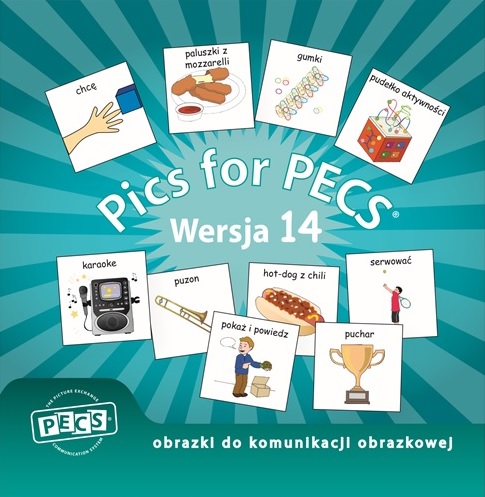 5SOSW w Międzyrzeczu7.Pomoc dydaktyczna do komunikacji AAC-uniwersalne symbole lub równoważneZ uwagi na specyfikę przedmiotu zamówienia polegającą na realizacji przez nauczycieli zajęć 
w oparciu o wykorzystanie metody PECS (Picture Exchange Communication System)  należy dostarczyć niezbędne pomoce dydaktyczne wykorzystujące ww. metodę.Uniwersalne symbole "NIE" – plastikowe symbole przyklejane do laminowanych obrazków, które opisane zostały w poz. 8. Komplet zawiera 15 małych (min. 2,5 x 2,5cm) oraz 15 średnich (min. 4,5 x 4,5cm) symboli.  Min. gwarancja 12 m-cy. Zdjęcie poglądowe.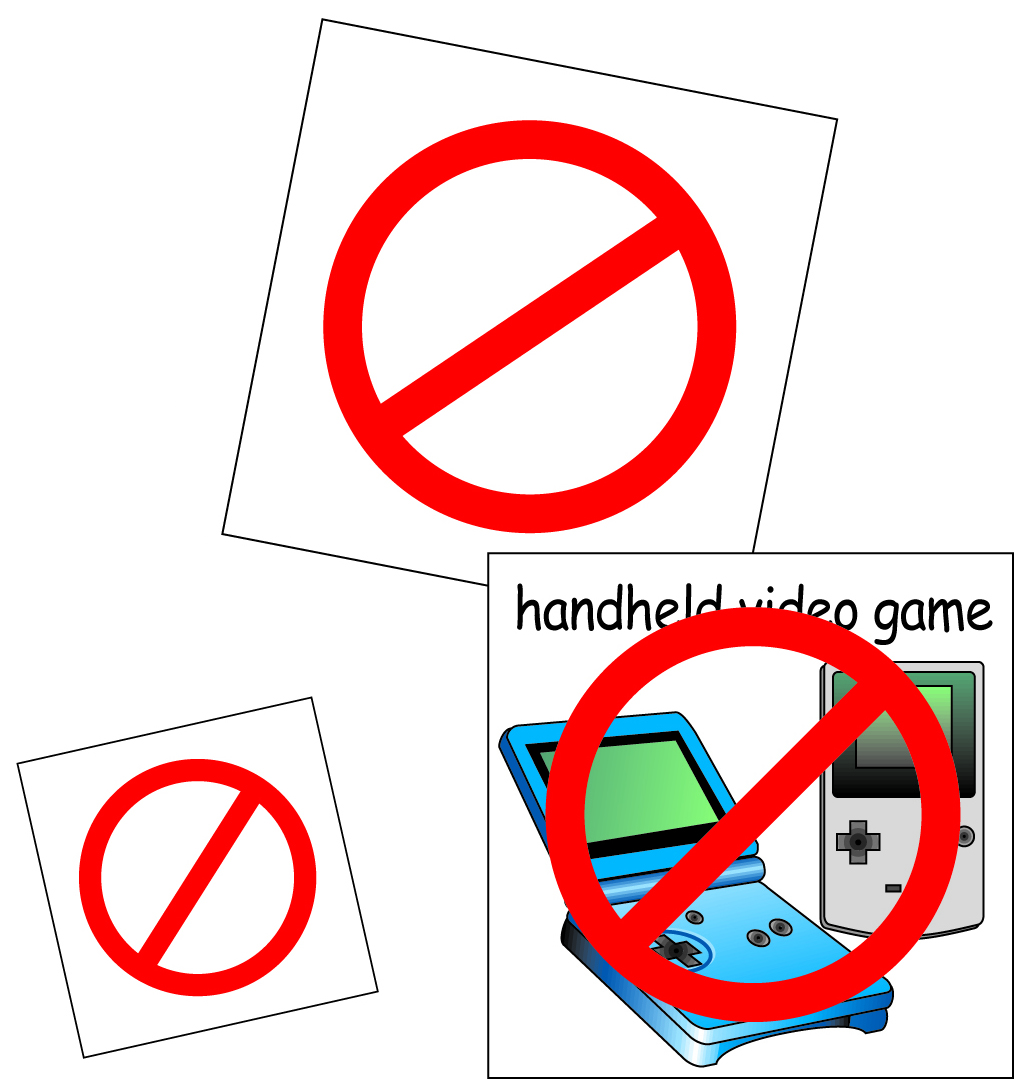 5SOSW w Międzyrzeczu8.Pomoc dydaktyczna do komunikacji AAC - zbiór obrazków  lub równoważneZ uwagi na specyfikę przedmiotu zamówienia polegającą na realizacji przez nauczycieli zajęć 
w oparciu o wykorzystanie metody PECS (Picture Exchange Communication System)  należy dostarczyć niezbędne pomoce dydaktyczne wykorzystujące ww. metodę.Zestaw obrazków o wymiarach min. 4,5cm x 4,5cm używanych w PECS. Kolorowe rysunki zawierają ikonę do rozpoczynania zdania oraz początkowe ikony atrybutów. Obrazki są wydrukowane na sztywnym papierze oraz laminowane. Miękkie rzepy Velcro® są dołączone, w celu przyklejenia na odwrocie obrazków.  Min. gwarancja 12 m-cy. Zdjęcie poglądowe.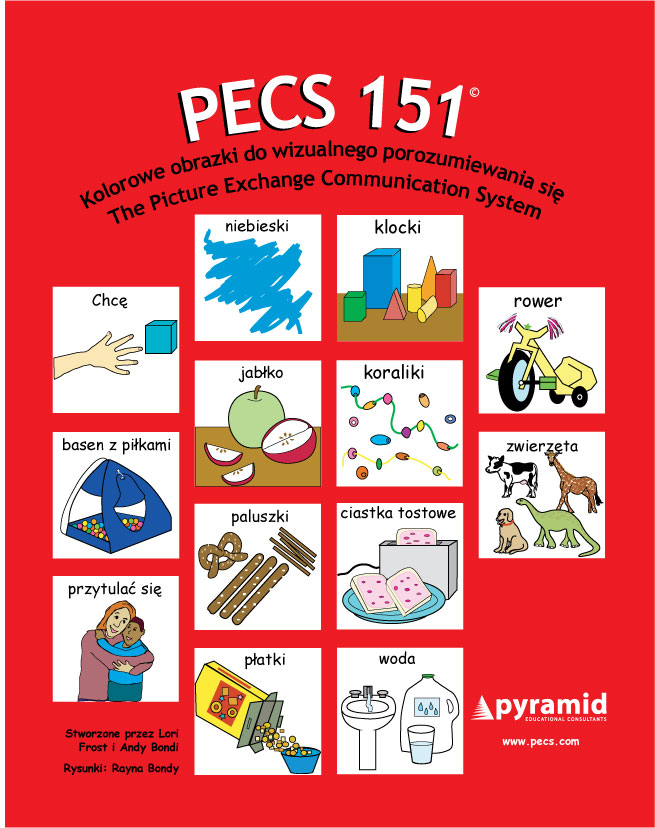 5SOSW w Międzyrzeczu9.Pomoc dydaktyczna do komunikacji AAC-plansza z planem dnia lub równoważneZ uwagi na specyfikę przedmiotu zamówienia polegającą na realizacji przez nauczycieli zajęć 
w oparciu o wykorzystanie metody PECS (Picture Exchange Communication System)  należy dostarczyć niezbędne pomoce dydaktyczne wykorzystujące ww. metodę.Plansza z planem dnia ucznia umożliwiająca tworzenie planu pracy z uczniem. Dł. min. 100 cm, wyposażona w rzepy Velcro® przyklejone na całej długości oraz przymocowaną na samym dole kieszeń z napisem ”skończone”. Zestaw zawiera szczegółowe instrukcje na temat nauczania opartego na planie dnia oraz wykonywania zadań zgodnie z harmonogramem. Min. gwarancja 12 m-cy. Zdjęcie poglądowe.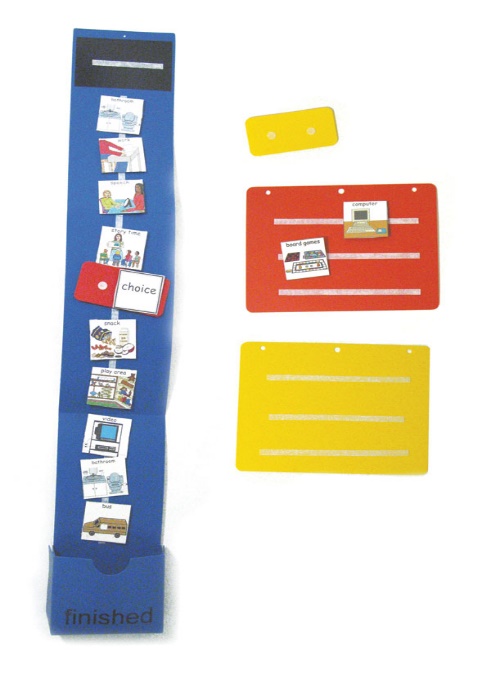 1SOSW w Międzyrzeczu10.Pomoc dydaktyczna do komunikacji AAC - tablica czynności lub równoważneZ uwagi na specyfikę przedmiotu zamówienia polegającą na realizacji przez nauczycieli zajęć 
w oparciu o wykorzystanie metody PECS (Picture Exchange Communication System)  należy dostarczyć niezbędne pomoce dydaktyczne wykorzystujące ww. metodę.Tablica czynności wykonana z wytrzymałego poliwinylu  o wymiarach min. 21cm x 28cm wyposażona w twarde rzepy Velcro®. Przeznaczona do nauki budowania zdań z atrybutami oraz do lekcji komentowania.   Min. gwarancja 12 m-cy. Zdjęcie poglądowe.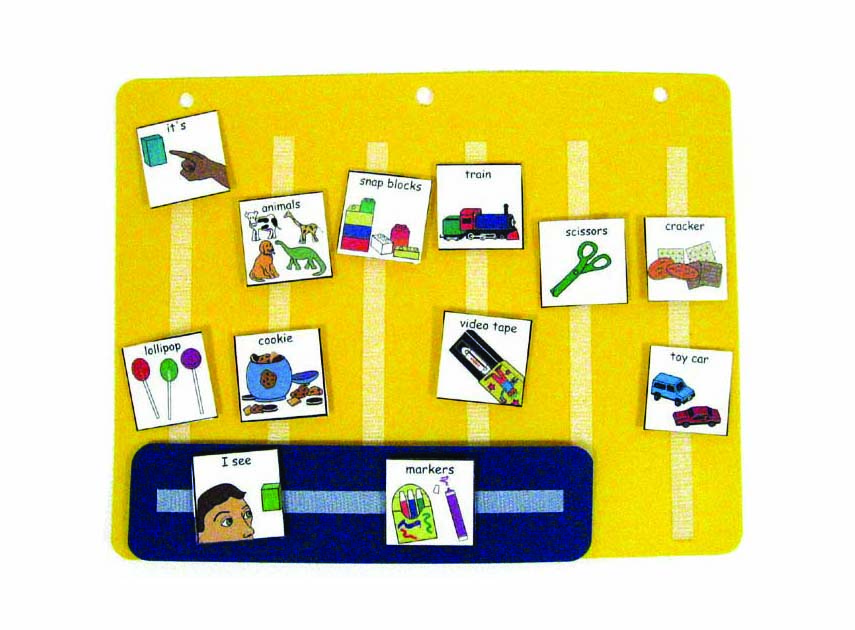 1SOSW w MiędzyrzeczuRAZEM:RAZEM:RAZEM:RAZEM:RAZEM:RAZEM:RAZEM:xxxxxxxxxxxx